Willow Tree Primary School                         16.10.20Nursery Weekly Newsletter Newsletter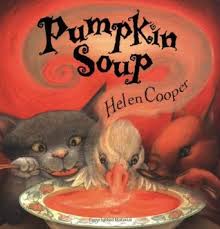 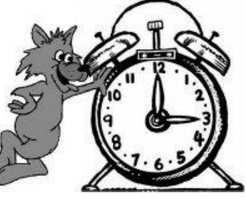 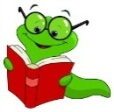 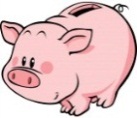 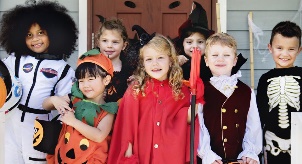 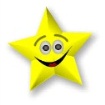 